Межгосударственный стандарт ГОСТ 30753-2001 (ИСО 3419-81)
"Детали трубопроводов бесшовные приварные из углеродистой и низколегированной стали. Отводы крутоизогнутые типа 2D (R приблизительно равно DN). Конструкция"
(введен в действие постановлением Госстандарта РФ от 27 мая 2002 г. N 205-ст)Carbon and low-alloy steel butt-weldings fittings. Sharply curved bends type 2D (R is аpproximately equal to DN). DesignДата введения 1 января 2003 г.1 Область примененияНастоящий стандарт распространяется на бесшовные приварные отводы из углеродистой и низколегированной стали типа 2D с R приблизительно равным DN и тэта = 45°, тэта = 60°, тэта = 90° и тэта = 180°, изготавливаемые из труб методами штамповки или протяжки по рогообразному сердечнику.Область применения отводов - в соответствии с разделом 1 ГОСТ 17380.Требования пункта 4.1 и раздела 5 являются обязательными, остальные требования - рекомендуемыми.2 Нормативные ссылкиВ настоящем стандарте использована ссылка на ГОСТ 17380-2001. Детали трубопроводов бесшовные приварные из углеродистой и низколегированной стали. Общие технические условия3 Определения, обозначения и сокращенияТермины, их определения, обозначения и сокращения - по ГОСТ 17380.4 Конструкция и размеры4.1 Конструкция и размеры отводов должны соответствовать указанным на рисунке 1 и в таблицах 1 и 2.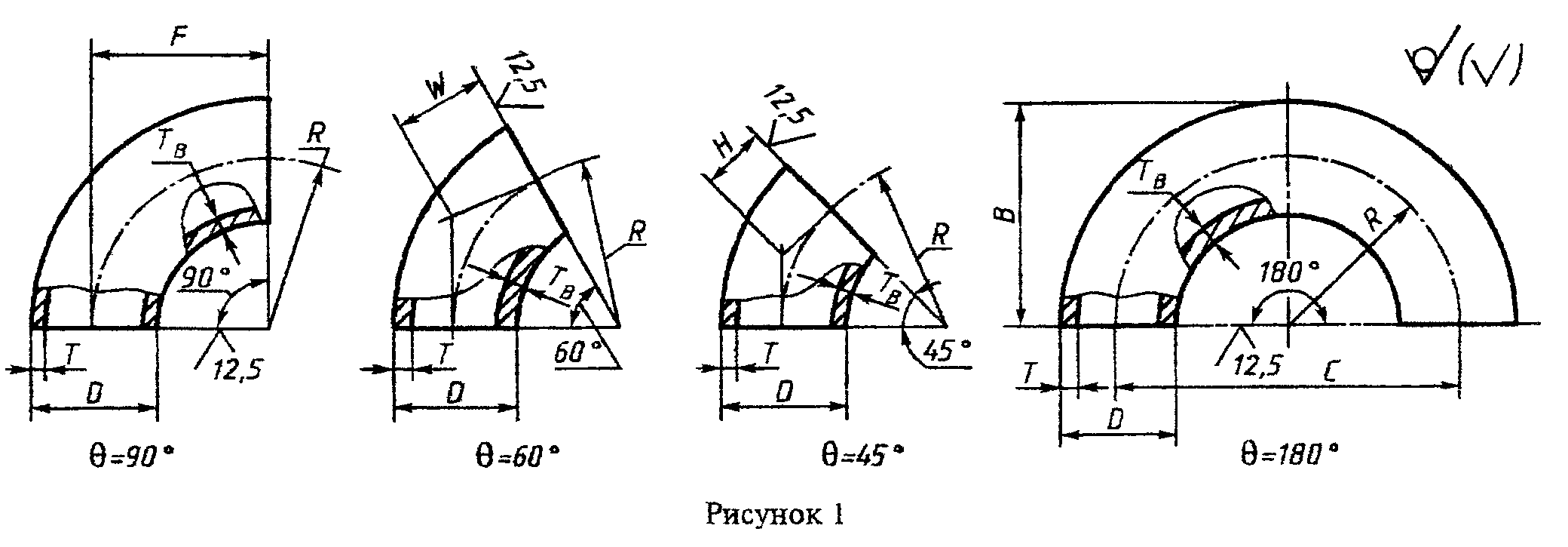 "Рис. 1. Конструкция и размеры отводов"Таблица 1 - Отводы исполнения 1Размеры в миллиметрах┌──────┬─────────┬─────────┬──────────┬─────────┬─────────┬─────────────┐│  DN  │    D    │    Т    │    F     │    С    │    В    │Масса отвода ││      │         │         │          │         │         │  с  тэта =  ││      │         │         │          │         │         │   90°, кг   │├──────┼─────────┼─────────┼──────────┼─────────┼─────────┼─────────────┤│  50  │  60,3   │   4,0   │    51    │   102   │   81    │    0,44     ││      │         │   5,6   │          │         │         │    0,60     │├──────┼─────────┼─────────┼──────────┼─────────┼─────────┼─────────────┤│  65  │  76,1   │   5,0   │    63    │   127   │   102   │    0,87     ││      │         │   7,1   │          │         │         │    1,20     │├──────┼─────────┼─────────┼──────────┼─────────┼─────────┼─────────────┤│  80  │  88,9   │   5,6   │    76    │   152   │   121   │    1,40     ││      │         │   8,0   │          │         │         │    1,90     │├──────┼─────────┼─────────┼──────────┼─────────┼─────────┼─────────────┤│ 100  │  114,3  │   6,3   │   102    │   203   │   159   │    2,60     ││      │         │   8,8   │          │         │         │    3,60     │├──────┼─────────┼─────────┼──────────┼─────────┼─────────┼─────────────┤│ 125  │  139,7  │   6,3   │   127    │   254   │   197   │    4,10     ││      │         │  10,0   │          │         │         │    6,40     │├──────┼─────────┼─────────┼──────────┼─────────┼─────────┼─────────────┤│ 150  │  168,3  │   7,1   │   152    │   305   │   237   │    6,70     ││      │         │  11,0   │          │         │         │    10,00    │├──────┼─────────┼─────────┼──────────┼─────────┼─────────┼─────────────┤│ 200  │  219,1  │   8,0   │   203    │   406   │   313   │    13,00    ││      │         │  12,5   │          │         │         │    20,00    │├──────┼─────────┼─────────┼──────────┼─────────┼─────────┼─────────────┤│ 250  │  273,0  │  10,0   │   254    │   508   │   391   │    26,00    │├──────┼─────────┼─────────┼──────────┼─────────┼─────────┼─────────────┤│ 300  │  323,9  │  10,0   │   305    │   610   │   467   │    37,00    │├──────┼─────────┼─────────┼──────────┼─────────┼─────────┼─────────────┤│ 350  │  355,6  │  11,0   │   356    │   711   │   533   │    52,00    │├──────┼─────────┼─────────┼──────────┼─────────┼─────────┼─────────────┤│ 400  │  406,4  │  12,5   │   406    │   813   │   610   │    77,00    │├──────┼─────────┼─────────┼──────────┼─────────┼─────────┼─────────────┤│ 450  │  457,0  │    -    │   457    │   914   │   686   │      -      │├──────┼─────────┼─────────┼──────────┼─────────┼─────────┼─────────────┤│ 500  │  508,0  │    -    │   508    │  1016   │   762   │      -      │├──────┼─────────┼─────────┼──────────┼─────────┼─────────┼─────────────┤│ 600  │  610,0  │    -    │   610    │  1220   │   914   │      -      │├──────┴─────────┴─────────┴──────────┴─────────┴─────────┴─────────────┤│Примечания                                                             ││1 Масса приведена для справок.                                         ││2 Отводы с тэта = 45° и тэта = 60° исполнения 1 не предусматриваются.  │└───────────────────────────────────────────────────────────────────────┘Таблица 2 - Отводы исполнения 2Размеры в миллиметрах┌──────┬───────┬───────┬───────┬────────┬───────┬───────┬───────┬───────┐│  DN  │   D   │   T   │ F = R │   W    │   Н   │   С   │   В   │ Масса ││      │       │       │       │        │       │       │       │отвода ││      │       │       │       │        │       │       │       │с тэта ││      │       │       │       │        │       │       │       │= 90°, ││      │       │       │       │        │       │       │       │  кг   │├──────┼───────┼───────┼───────┼────────┼───────┼───────┼───────┼───────┤│      │       │   4   │       │        │       │       │       │  0,4  ││  50  │  57   │   5   │  50   │   29   │  21   │  100  │  79   │  0,5  ││      │       │   6   │       │        │       │       │       │  0,6  │├──────┼───────┼───────┼───────┼────────┼───────┼───────┼───────┼───────┤│      │       │   5   │       │        │       │       │       │  0,9  ││  65  │  76   │   6   │  65   │   37   │  27   │  130  │  103  │  1,1  ││      │       │   7   │       │        │       │       │       │  1,2  │├──────┼───────┼───────┼───────┼────────┼───────┼───────┼───────┼───────┤│      │       │   5   │       │        │       │       │       │  1,3  ││  80  │  89   │   6   │  80   │   46   │  33   │  160  │  125  │  1,6  ││      │       │   7   │       │        │       │       │       │  1,8  ││      │       │   8   │       │        │       │       │       │  2,1  │├──────┼───────┼───────┼───────┼────────┼───────┼───────┼───────┼───────┤│      │       │   5   │       │        │       │       │       │  1,9  ││      │  102  │   6   │       │        │       │       │  151  │  2,3  ││      │       │   8   │       │        │       │       │       │  3,0  ││      │       │  10   │       │        │       │       │       │  3,7  ││      ├───────┼───────┤       │        │       │  200  ├───────┼───────┤│ 100  │       │   5   │  100  │   58   │  41   │       │       │  2,1  ││      │  108  │   6   │       │        │       │       │  154  │  2,4  ││      │       │   8   │       │        │       │       │       │  3,1  ││      │       │  10   │       │        │       │       │       │  3,9  │├──────┼───────┼───────┼───────┼────────┼───────┼───────┼───────┼───────┤│      │       │   5   │       │        │       │       │       │  2,2  ││      │  114  │   6   │       │        │       │  203  │  159  │  2,5  ││      │       │   8   │       │        │       │       │       │  3,3  ││      │       │  10   │       │        │       │       │       │  4,1  │├──────┼───────┼───────┼───────┼────────┼───────┼───────┼───────┼───────┤│      │       │   5   │       │        │       │       │       │  3,0  ││ 125  │  133  │   6   │  125  │   72   │  52   │  250  │  192  │  3,6  ││      │       │   8   │       │        │       │       │       │  4,9  ││      │       │  10   │       │        │       │       │       │  6,1  ││      │       │  12   │       │        │       │       │       │  7,3  │├──────┼───────┼───────┼───────┼────────┼───────┼───────┼───────┼───────┤│      │       │   5   │       │        │       │       │       │  4,5  ││      │       │   6   │       │        │       │       │       │  5,4  ││      │  159  │   8   │       │        │       │       │  230  │  7,1  ││      │       │  10   │       │        │       │       │       │  8,7  ││      │       │  12   │       │        │       │       │       │ 11,0  ││ 150  │       │  14   │  150  │   87   │  62   │  300  │       │ 12,0  │├──────┼───────┼───────┼───────┼────────┼───────┼───────┼───────┼───────┤│      │       │   5   │       │        │       │       │       │  4,7  ││      │       │   6   │       │        │       │       │       │  5,6  ││      │  168  │   8   │       │        │       │       │  234  │  7,5  ││      │       │  10   │       │        │       │       │       │  9,4  ││      │       │  12   │       │        │       │       │       │ 11,0  ││      │       │  14   │       │        │       │       │       │ 13,0  │├──────┼───────┼───────┼───────┼────────┼───────┼───────┼───────┼───────┤│      │       │   7   │       │        │       │       │       │ 12,0  ││      │       │   8   │       │        │       │       │       │ 13,0  ││ 200  │  219  │  10   │  200  │  115   │  83   │  400  │  310  │ 16,0  ││      │       │  12   │       │        │       │       │       │ 19,0  ││      │       │  16   │       │        │       │       │       │ 25,0  ││      │       │  18   │       │        │       │       │       │ 29,0  │├──────┼───────┼───────┼───────┼────────┼───────┼───────┼───────┼───────┤│      │       │   9   │       │        │       │       │       │ 24,0  ││      │       │  10   │       │        │       │       │       │ 26,0  ││      │       │  12   │       │        │       │       │       │ 31,0  ││ 250  │  273  │  16   │  250  │  158   │  103  │  500  │  387  │ 42,0  ││      │       │  18   │       │        │       │       │       │ 47,0  ││      │       │  20   │       │        │       │       │       │ 52,0  ││      │       │  22   │       │        │       │       │       │ 57,0  ││      │       │  24   │       │        │       │       │       │ 60,0  │├──────┼───────┼───────┼───────┼────────┼───────┼───────┼───────┼───────┤│      │       │   9   │       │        │       │       │       │ 34,0  ││      │       │  10   │       │        │       │       │       │ 37,0  ││      │       │  12   │       │        │       │       │       │ 45,0  ││      │       │  14   │       │        │       │       │       │ 52,0  ││      │       │  16   │       │        │       │       │       │ 59,0  ││ 300  │  325  │  18   │  300  │  173   │  124  │  600  │  463  │ 67,0  ││      │       │  20   │       │        │       │       │       │ 74,0  ││      │       │  22   │       │        │       │       │       │ 81,0  ││      │       │  24   │       │        │       │       │       │ 89,0  ││      │       │  26   │       │        │       │       │       │ 96,0  ││      │       │  28   │       │        │       │       │       │ 102,0 │├──────┼───────┼───────┼───────┼────────┼───────┼───────┼───────┼───────┤│      │       │  10   │       │        │       │       │       │ 47,0  ││      │       │  12   │       │        │       │       │       │ 57,0  ││      │       │  16   │       │        │       │       │       │ 76,0  ││ 350  │  377  │  18   │  350  │  202   │  145  │  700  │  539  │ 85,0  ││      │       │  20   │       │        │       │       │       │ 94,0  ││      │       │  24   │       │        │       │       │       │ 113,0 ││      │       │  26   │       │        │       │       │       │ 122,0 ││      │       │  30   │       │        │       │       │       │ 141,0 │├──────┼───────┼───────┼───────┼────────┼───────┼───────┼───────┼───────┤│      │       │  10   │       │        │       │       │       │ 64,0  ││      │       │  12   │       │        │       │       │       │ 77,0  ││      │       │  16   │       │        │       │       │       │ 103,0 ││      │       │  18   │       │        │       │       │       │ 116,0 ││ 400  │  426  │  22   │  400  │  231   │  166  │  800  │  613  │ 142,0 ││      │       │  24   │       │        │       │       │       │ 155,0 ││      │       │  26   │       │        │       │       │       │ 167,0 ││      │       │  28   │       │        │       │       │       │ 180,0 ││      │       │  32   │       │        │       │       │       │ 206,0 ││      │       │  34   │       │        │       │       │       │ 219,0 ││      │       │  36   │       │        │       │       │       │ 130,0 │├──────┼───────┼───────┼───────┼────────┼───────┼───────┼───────┼───────┤│      │       │   9   │       │        │       │       │       │ 92,0  ││      │       │  10   │       │        │       │       │       │ 102,0 ││      │       │  12   │       │        │       │       │       │ 122,0 ││      │       │  14   │       │        │       │       │       │ 143,0 ││      │       │  16   │       │        │       │       │       │ 161,0 ││      │       │  18   │       │        │       │       │       │ 184,0 ││      │       │  20   │       │        │       │       │       │ 204,0 ││ 500  │  530  │  22   │  500  │  289   │  207  │ 1000  │  765  │ 223,0 ││      │       │  24   │       │        │       │       │       │ 243,0 ││      │       │  26   │       │        │       │       │       │ 262,0 ││      │       │  28   │       │        │       │       │       │ 282,0 ││      │       │  30   │       │        │       │       │       │ 300,0 ││      │       │  32   │       │        │       │       │       │ 320,0 ││      │       │  34   │       │        │       │       │       │ 340,0 ││      │       │  36   │       │        │       │       │       │ 365,0 │├──────┼───────┼───────┼───────┼────────┼───────┼───────┼───────┼───────┤│      │       │   9   │       │        │       │       │       │ 131,0 ││      │       │  10   │       │        │       │       │       │ 146,0 ││      │       │  12   │       │        │       │       │       │ 174,0 ││      │       │  14   │       │        │       │       │       │ 200,0 ││      │       │  16   │       │        │       │       │       │ 230,0 ││ 600  │  630  │  18   │  600  │  346   │  248  │ 1200  │  915  │ 261,0 ││      │       │  20   │       │        │       │       │       │ 290,0 ││      │       │  22   │       │        │       │       │       │ 319,0 ││      │       │  24   │       │        │       │       │       │ 346,0 ││      │       │  26   │       │        │       │       │       │ 371,0 ││      │       │  28   │       │        │       │       │       │ 400,0 ││      │       │  30   │       │        │       │       │       │ 428,0 ││      │       │  32   │       │        │       │       │       │ 460,0 ││      │       │  34   │       │        │       │       │       │ 489,0 ││      │       │  36   │       │        │       │       │       │ 518,0 │├──────┼───────┼───────┼───────┼────────┼───────┼───────┼───────┼───────┤│      │       │   9   │       │        │       │       │       │ 174,0 ││      │       │  10   │       │        │       │       │       │ 193,0 ││      │       │  12   │       │        │       │       │       │ 230,0 ││      │       │  14   │       │        │       │       │       │ 268,0 ││      │       │  16   │       │        │       │       │       │ 306,0 ││      │       │  18   │       │        │       │       │       │ 343,0 ││      │       │  20   │       │        │       │       │       │ 380,0 ││ 700  │  720  │  22   │  700  │  405   │  283  │ 1400  │ 1060  │ 416,0 ││      │       │  24   │       │        │       │       │       │ 453,0 ││      │       │  26   │       │        │       │       │       │ 489,0 ││      │       │  28   │       │        │       │       │       │ 525,0 ││      │       │  30   │       │        │       │       │       │ 561,0 ││      │       │  32   │       │        │       │       │       │ 596,0 ││      │       │  34   │       │        │       │       │       │ 632,0 ││      │       │  36   │       │        │       │       │       │ 667,0 │├──────┼───────┼───────┼───────┼────────┼───────┼───────┼───────┼───────┤│      │       │   9   │       │        │       │       │       │ 226,0 ││      │       │  10   │       │        │       │       │       │ 251,0 ││      │       │  12   │       │        │       │       │       │ 301,0 ││      │       │  14   │       │        │       │       │       │ 350,0 ││      │       │  16   │       │        │       │       │       │ 399,0 ││      │       │  18   │       │        │       │       │       │ 447,0 ││      │       │  20   │       │        │       │       │       │ 496,0 ││ 800  │  820  │  22   │  800  │  462   │  324  │ 1600  │ 1220  │ 544,0 ││      │       │  24   │       │        │       │       │       │ 592,0 ││      │       │  26   │       │        │       │       │       │ 640,0 ││      │       │  28   │       │        │       │       │       │ 687,0 ││      │       │  30   │       │        │       │       │       │ 734,0 ││      │       │  32   │       │        │       │       │       │ 781.0 ││      │       │  34   │       │        │       │       │       │ 828,0 ││      │       │  36   │       │        │       │       │       │ 874,0 │├──────┴───────┴───────┴───────┴────────┴───────┴───────┴───────┴───────┤│Примечания                                                             ││1 Масса приведена для справок.                                         ││2 Масса отводов с тэта = 60° и тэта = 45° соответственно в 1,5 и 2 раза││меньше, а отводов с тэта = 180° в 2 раза больше указанной.             │└───────────────────────────────────────────────────────────────────────┘Примеры условных обозначений:- отвода с тэта =90°, исполнения 1, D=168,3 мм, Т=11,0 мм из стали марки TS4:Отвод 90-1-168,3х11-TS4 ГОСТ 30753-2001- отвода с тэта =45°, исполнения 2, D=219 мм, Т=8,0 мм, Т_в =10 мм из стали марки 20:Отвод 45-219х8/10 ГОСТ 30753-2001- отвода с тэта =90°, исполнения 2, D=89 мм, Т=5,0 мм из стали марки 09Г2С:Отвод 90-89х5-09Г2С ГОСТ 30753-2001то же, для трубопроводов, подконтрольных органам надзора:Отвод П90-89х5-09Г2С ГОСТ 30753-20014.2 По согласованию между изготовителем и потребителем (заказчиком) допускается изготовление отводов исполнения 2 с другими размерами и углами тэта.4.3 Допускается изготовление отводов исполнения 2 с увеличенной толщиной стенки в неторцевых сечениях Т_в.5 Технические условияТехнические условия - по ГОСТ 17380.